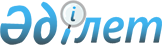 О ликвидационной комиссии Секретариата Комиссии Таможенного союзаРешение Совета Евразийской экономической комиссии от 25 января 2012 года № 6

      В соответствии с Договором о Евразийской экономической комиссии от 18 ноября 2011 года, Решением Высшего Евразийского экономического совета на уровне глав государств от 19 декабря 2011 г. № 8 «О реорганизационных мероприятиях Комиссии Таможенного союза» Совет Евразийской экономической комиссии решил:



      1. Назначить Председателем ликвидационной комиссии Т.М. Старченко, заместителя Ответственного секретаря Секретариата Комиссии Таможенного союза.



      2. Утвердить Положение о ликвидационной комиссии Секретариата Комиссии Таможенного союза (далее – ликвидационная комиссия, прилагается).



      3. Утвердить состав ликвидационной комиссии (прилагается).



      4. Настоящее Решение вступает в силу со дня его официального опубликования.Члены Совета Евразийской экономической комиссии:
					© 2012. РГП на ПХВ «Институт законодательства и правовой информации Республики Казахстан» Министерства юстиции Республики Казахстан
				От Республики

Беларусь

С. РумасОт Республики

Казахстан

К. КелимбетовОт Российской

Федерации

И. Шувалов